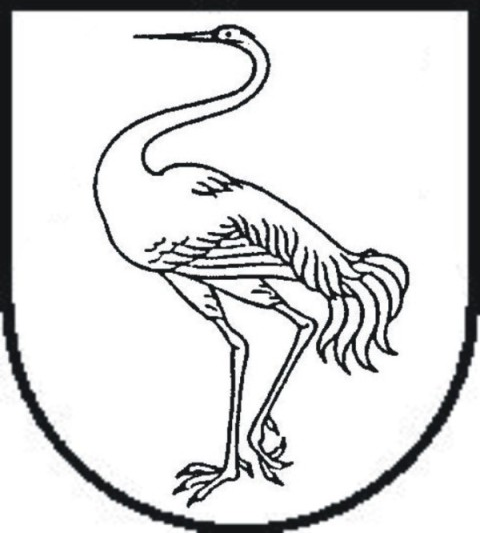 visagino savivaldybės administracijosdirektoriusĮsakymasDĖL VISAGINO SAVIVALDYBĖS administracijos DIREKTORIAUS. KOVO 3 D. ĮSAKYMO NR. ĮV-E-86 „DĖL VISAGINO SAVIVALDYBĖS APLINKOSAUGINIO ŠVIETIMO PROJEKTŲ FINANSAVIMO TVARKOS APRAŠO PATVIRTINIMO“ PAKEITIMO. sausio 21 d. Nr. ĮV-E-41VisaginasVadovaudamasis Lietuvos Respublikos vietos savivaldos įstatymo 18 straipsnio 1 dalimi:1. Pakeičiu Visagino savivaldybės aplinkosauginio švietimo projektų finansavimo tvarkos aprašo, patvirtinto Visagino savivaldybės administracijos direktoriaus 2020  m.  kovo 3 d. įsakymu Nr. ĮV-E-86 „Dėl Visagino savivaldybės aplinkosauginio švietimo projektų finansavimo tvarkos aprašo patvirtinimo“, 2 priedą ir jį išdėstau nauja redakcija (pridedama).2. Pavedu Vidaus administravimo ir informacinių technologijų skyriui paskelbti šį įsakymą Teisės aktų registre ir Visagino savivaldybės interneto svetainėje.Administracijos direktorius	Virginijus Andrius BukauskasVisagino savivaldybės aplinkosauginio švietimoprojektų finansavimo tvarkos aprašo2 priedasVERTINIMO KOMISIJOS VERTINAMŲ PROJEKTŲ PARAIŠKŲVERTINIMO FORMAProjekto pavadinimas 						Vertinimo komisijos nario vardas ir pavardė 				Projektas įvertintas nuo 31 iki 50 balų – remtinas, 30 ir mažiau balų – atmestinas.Eil. Nr.Projekto vertinimo kriterijaiVertinimo skalėMaksimalus galimų balų skaičiusĮvertinimas balais1.Projekto atitiktis reikalavimams ir remiamoms aplinkosauginio švietimo projektų veiklos sritims (paraiškos forma, finansuojamos veiklos sritys)Atitinka reikalavimus – 10Iš dalies atitinka reikalavimus – 5Neatitinka – 0102.Projekto įgyvendinimas (nuoseklus ir gerai parengtas projekto įgyvendinimo planas)Nuoseklus ir detalus – 10Trūksta detalumo, nepakankamai argumentuota veikla – 5Nedetalus – 2Nėra plano – 0103.Projekto biudžeto lėšų panaudojimo sąmataPagrįstas ir gerai argumentuotas lėšų panaudojimas, yra kitų lėšų šaltinių – 10Pagrįstas ir gerai argumentuotas lėšų panaudojimas, nėra kitų lėšų šaltinių – 7Nepakankamas išlaidų pagrįstumas, yra kitų lėšų šaltinių – 4Nėra sąmatos – 0104.Projekto dalyvių / naudos gavėjų skaičius ir tikslinė grupėDalyvių virš 100 – 10Dalyvių daugiau nei 20 – 6Mažas dalyvių skaičius (iki 20) – 5Nenurodytas dalyvių skaičius – 0105.Projekto vykdymo perspektyvumas ir tęstinumasPerspektyvus ir tęstinis – 10Nenumatytas tęstinumas – 510Maksimali galimų balų suma50XĮvertinimo balų sumaXProjekto privalumai(daug dalyvių, konkrečios argumentuotos veiklos, atitinka prioritetines sritis ir t. t.)Projekto trūkumai(mažas dalyvių skaičius, neargumentuotas veiklos planas, nepagrįstas biudžetas ir t. t.)Projekto veiklos, išlaidos, kurių siūloma nefinansuoti arba finansuoti iš dalies, pasiūlymas sumažinti projekto išlaidas, išbraukti netinkamas ar nepagrįstas išlaidas arba sumažinti prašomų išlaidų sumąVertinimo komisijos nario išvada (projektą remti, atmesti), siūloma projektui įgyvendinti sumaKomisijos  narys(parašas)(vardas, pavardė)